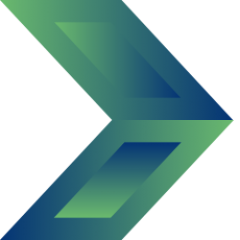 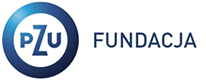   Stowarzyszenie Współpracy   i Rozwoju Progres REGULAMINREKRUTACJI UCZNIÓW DO UDZIAŁU W PROJEKCIE EKO-DZIECIAKI§1Informacje ogólne o projekcie1. W projekcie mogą wziąć udział uczniowie z klas I-VI Szkoły Podstawowej im. Jana Pawła II w Mogielnicy.2. Uczestnicy projektu zostaną podzieleni na 2 grupy wiekowe tj. 20 osób z klas I-III i 20 osób z klas IV-VI.3. Rozpoczęcie zajęć planowane jest na 15.03.2017r.4. Uczestnicy projektu nie ponoszą żadnych kosztów uczestnictwa.§2Zasady rekrutacji1. Rekrutacja odbywać się będzie wyłącznie drogą e-mailową.2. Rekrutacja uczestników rozpoczyna się 20.02.2017r. i potrwa do 01.03.2017r.3. Udział dziecka w projekcie zgłaszają jego rodzice/opiekunowie.4. Zgłoszenie dziecka będzie jednoznaczne z akceptacją regulaminu i harmonogramu projektu. 5. W temacie wiadomości należy podać: Eko- Dzieciaki – Rekrutacja.6. W przypadku braku tematu w tytule, organizatorzy nie ponoszą odpowiedzialności za nie otwarcie wiadomości.7. Procedura rekrutacji:W przypadku naboru do projektu dzieci i młodzieży z klas I-III oraz klas VI-VI decydować będzie kolejność zgłoszeń. Formularz zgłoszeniowy (zał. nr 1 do regulaminu rekrutacji) należy przesłać na adres meilowy sprogres@onet.pl8. Otrzymanie zgłoszenia zostanie potwierdzone w e-mailu zwrotnym.9.Liczba miejsc jest ograniczona.10. Uczniowie, którzy nie zostali, z powodu braku miejsc, zakwalifikowani do udziału w projekcie, zostaną umieszczeni na liście rezerwowej. W razie rezygnacji uczestnika, na jego miejsce zostaje zakwalifikowany kolejny w rankingu uczeń z listy rezerwowej.11. Osoby zakwalifikowane do projektu są zobowiązane podpisać (w imieniu dziecka podpisuje rodzic/opiekun prawny) deklarację uczestnictwa w projekcie (załącznik nr 2 do regulaminu projektu) oraz oświadczenie o wyrażeniu zgody na przetwarzanie danych osobowych dziecka (załącznik nr 3 do regulaminu projektu).12. Deklarację i oświadczenie, o których mowa powyżej należy dostarczyć na pierwsze zajęcia.13. Osoby zakalikowane do projektu zostaną poinformowane o tym meilowo. §3Postanowienia końcowe1. Harmonogram zajęć i regulamin projektu stanowią osobne dokumenty.2. Dodatkowe informacje można uzyskać pod adresem e-mailowym sprogres@onet.pl 